APPLICATION FOR FINANCIAL AID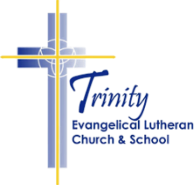 TRINITY LUTHERAN SCHOOL                               Kaukauna, WI                                2023-2024 School YearPLEASE COMPLETE ENTIRE FORM                                                         (One form per family)Name(s) of Student(s) enrolled at Trinity:________________________________		3. __________________________________________________________________		4. __________________________________Names of Parents and all other dependents:________________________________		4.  __________________________________________________________________		5.  __________________________________________________________________		6.  __________________________________HOME ADDRESS:Number & Street ________________________________________________________Apt. No. _____City ______________________________________Zip ___________   Phone_____________________FAMILY INFORMATIONName ______________________________________________________________________________               Father (or Guardian)                                                                      Mother2022 Total Income:  ___________________________________________________________________                                                                                                                                         (1040-line 37,    1040A-line 21 or     1040EZ-line 4)What is your expected income for 2023? __________________________________What are your monthly expenses (Fill out worksheet on back):  $______________________How much do you have in savings (non-retirement)? $______________________Do you receive monthly child support payments? YES____ NO______  If yes, Amount $____________Do you anticipate any changes to your present income?   YES___________   NO___________If so, please explain: ___________________________________________________________________________________________________________________________________________________List any other unusual conditions that present financial difficulties or any other information which you feel would assist the committee in considering this application (Please use reverse side of paper if additional space is required):______________________________________________________________________________________________________________________________________________Parent’s Signature_______________________________________________Date_________________APPLICATION FOR FINANCIAL AID (Page2)Average Monthly Expenses worksheet – use to calculate monthly expenses, but not required to turn inHouse/ Rent payment:			$______________________Car Payment:				$______________________Credit Card Payments:			$______________________Loans (other than mortgage):		$______________________Tuition Payments:			$______________________Total Groceries:				$_______________________Total Utilities:				$_______________________Cell phone (unless no landline):		$_______________________Total Auto Fuel:				$_______________________Childcare/Daycare:			$_______________________Non-essential items*:			$_______________________TOTAL:					$_______________________    (use this number on page one)*-Non-essential items would include:  dining out, fast food, movie tickets/concessions, movie/game rentals, cable television, subscriptions, sports events, concert tickets, fair tickets, etc.  What is your average monthly expense toward non-essential items?